Publish Your Self AssessmentYou will now attach and/or embed your self-assessment to the bottom of the blog post with the artifact you have chosen. You may choose to make this post private or public. After placing your artifact on a blog post, follow the instructions below.Categories - Self-AssessmentTags - Now tag your post using the tag that corresponds to the competency that you have written about. You can choose more than one. Please use lower case letters and be exact.#creativethinkingcc#communicationcc#criticalthinkingcc#socialresponsibilitycc#personalidentitycc#personalawarenessccUse the Add Document button located at the top of your post page and embed your self-assessment at the bottom of your blog post.Publish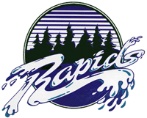 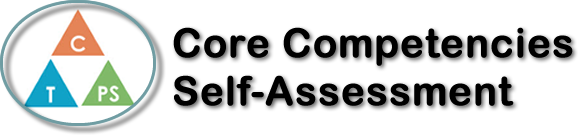 Name: AlexisDate:  October 29th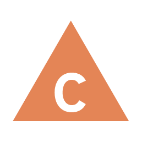 How does the artifact you selected demonstrate strengths & growth in the communication competency?In what ways might you further develop your communication competency?Self-ReflectionDescribe how the artifact you selected shows your strengths & growth in specific core competencies. The prompt questions on the left - or other self-assessment activities you may have done - may guide your reflection process.ComunicatingThrough this unit I have improved my communication Skills because I have learnt lots of new vocabulary in French and I have practiced my pronunciation on how to say the new vocabulary. I have used my communication skills to share my understanding of my new vocabulary by doing multiple presentations in front of the class talking about myself and a job that I wish to have in the future. Another example of using my communication skills in French class is question of the day. Every day at the beginning of class we would answer a question out loud to the class. These have all helped me with my communication skills because I got to practice my presenting skills. As well as communicating myself I have also learnt to listen to others as they communicate. We have done lots of partner work so far in French so that requires you to communicate with others and to open up to people who you might not be very comfortable with.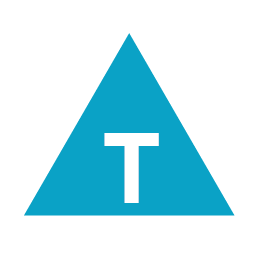 How does the artifact you selected demonstrate strengths & growth in the thinking competencies?In what ways might you further develop your thinking competencies?Self-ReflectionDescribe how the artifact you selected shows your strengths & growth in specific core competencies. The prompt questions on the left - or other self-assessment activities you may have done - may guide your reflection process.ComunicatingThrough this unit I have improved my communication Skills because I have learnt lots of new vocabulary in French and I have practiced my pronunciation on how to say the new vocabulary. I have used my communication skills to share my understanding of my new vocabulary by doing multiple presentations in front of the class talking about myself and a job that I wish to have in the future. Another example of using my communication skills in French class is question of the day. Every day at the beginning of class we would answer a question out loud to the class. These have all helped me with my communication skills because I got to practice my presenting skills. As well as communicating myself I have also learnt to listen to others as they communicate. We have done lots of partner work so far in French so that requires you to communicate with others and to open up to people who you might not be very comfortable with.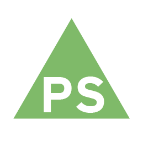 How does the artifact you selected demonstrate strengths & growth in the personal & social competencies?In what ways might you further develop your personal & social competencies?Self-ReflectionDescribe how the artifact you selected shows your strengths & growth in specific core competencies. The prompt questions on the left - or other self-assessment activities you may have done - may guide your reflection process.ComunicatingThrough this unit I have improved my communication Skills because I have learnt lots of new vocabulary in French and I have practiced my pronunciation on how to say the new vocabulary. I have used my communication skills to share my understanding of my new vocabulary by doing multiple presentations in front of the class talking about myself and a job that I wish to have in the future. Another example of using my communication skills in French class is question of the day. Every day at the beginning of class we would answer a question out loud to the class. These have all helped me with my communication skills because I got to practice my presenting skills. As well as communicating myself I have also learnt to listen to others as they communicate. We have done lots of partner work so far in French so that requires you to communicate with others and to open up to people who you might not be very comfortable with.